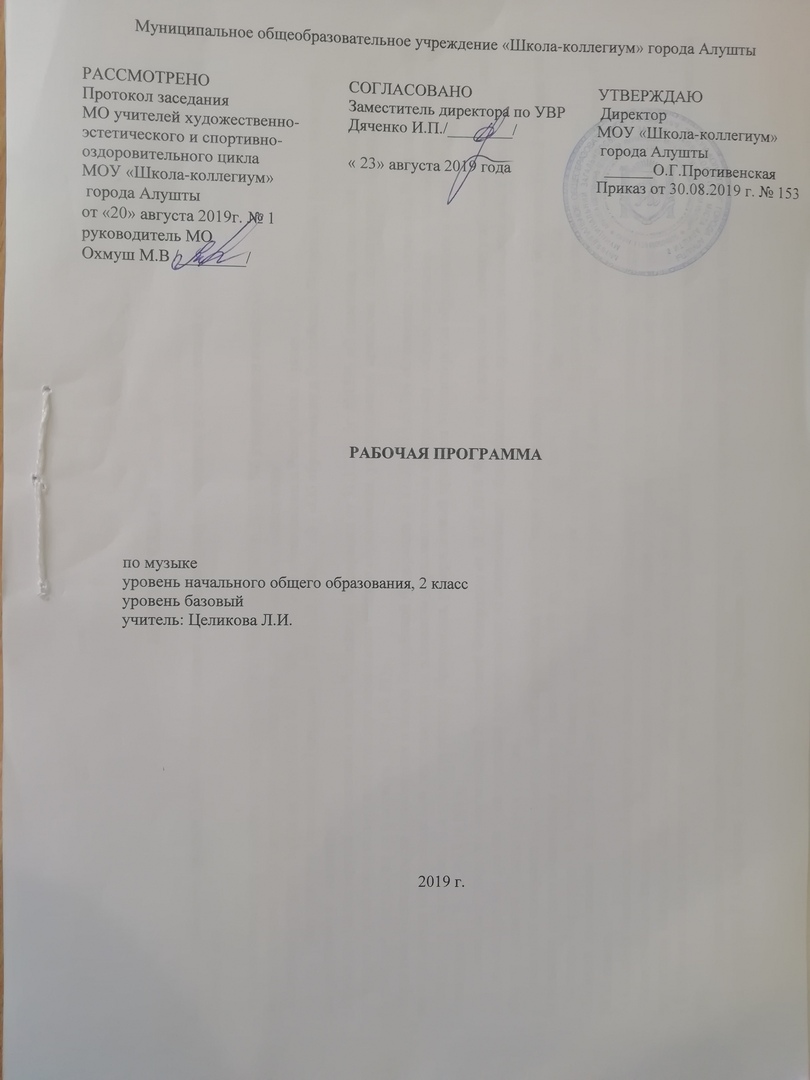 ПОЯСНИТЕЛЬНАЯ ЗАПИСКАРабочая программа по предмету «Музыка» для 2 класса составлена и осуществляется в соответствии со следующими нормативно-правовыми документами:- Приказа Министерства образования и науки РФ от 6 октября 2009 г. N 373"Об утверждении и введении в действие федерального государственного образовательного стандарта начального общего образования".- Законом Республики Крым от 06.07.2015 №131-ЗРК/2015 «Об образовании в Республике Крым».- Федеральным законом Российской Федерации от 29.12.2012 №273-Ф3 «Об образовании в Российской Федерации» (с последующими дополнениями и изменениями)- Приказом Министерства образования и науки Российской Федерации от 31.12.2015г. №1576 «О внесении изменений в Федеральный государственный образовательный стандарт начального общего образования, утверждённый приказом Министерства образования и науки Российской Федерации от 6 октября 2009г. № 373». - Приказом Министерства образования и науки Российской Федерации от 17.07.2015 №734 «О внесении изменений в Порядок организации и осуществления образовательной деятельности по основным образовательным программам – образовательным программам начального общего, основного общего и среднего общего образования, утверждённый приказом Министерства образования и науки Российской Федерации от 30.08.2013 №1015».- Приказом Министерства просвещения Российской Федерации от 28.12.2018 № 345 «О федеральном перечне учебников, рекомендуемых к использованию при реализации имеющих государственную аккредитацию образовательных программ начального общего, основного общего, среднего общего образования». -  Примерной программы начального общего образования в соответствии с Федеральным государственным  образовательным  стандартом начального общего образования (приказ Минобрнауки РФ № 373 от 6 октября 2009г.), М.: «Просвещение», 2011г.- Авторской программой «Музыка»1-4 классов, авторов Е.Д. Критская, Г.П.Сергеева, Т.С.Шмагина, М.: Просвещение, 2011г.,- Рабочей программой «Музыка» 1-4 класс авт. Е.Д. Критская, Г.П.Сергеева, Т.С.Шмагина, М.: Просвещение, 2011г. и в соответствии с ООП НОО школы.- Основной образовательной программой начального общего образования МОУ «Школа-коллегиум» г. Алушты.- Методическим письмом для общеобразовательных организаций Республики Крым о преподавании предметов «Изобразительное искусство», «Музыка», «Искусство», «Мировая художественная культура» в 2019-/2020 учебном году.- Учебным планом и положением о рабочей программе учебных предметов МОУ «Школа-коллегиум» города Алушты на 2019-2020 учебный год.                      Для реализации программного содержания используется используются следующие учебные пособия: Учебник «Музыка.2 класс» Е.Д.Критская, Г.С.Сергеева, Т.С.Шмагина .М.: Просвещение, 2014г.            Рабочая программа рассчитана на 34 часа в год (1 час в неделю).Предмет музыка во 2 классе начальной школы имеет целью: формирование музыкальной культуры как неотъемлемой части духовной культуры школьников, -воспитание эмоционально-ценностного отношения к искусству, художественного вкуса, нравственных и эстетических чувств: любви к Родине, гордости за великие достижения отечественного и мирового музыкального искусства, уважения к истории, духовным традициям России, музыкальной культуре разных народов;-развитие восприятия музыки, интереса к музыке и музыкальной деятельности, образного и ассоциативного мышления и воображения, музыкальной памяти и слуха, певческого голоса, творческих способностей в различных видах музыкальной деятельности;-обогащение знаний о музыкальном искусстве; -овладение практическими умениями и навыками в учебно-творческой деятельности (пение, слушание музыки, игра на элементарных музыкальных инструментах, музыкально-пластическое движение и импровизация).-введение детей в многообразный мир музыки через знакомство с музыкальными произведениями, доступными их восприятию и способствует решению следующих задач:формирование основ музыкальной культуры через эмоциональное, активное восприятие музыки;воспитание интереса и любви к музыкальному искусству, художественного вкуса, нравственных и эстетических чувств: любви к ближнему, к своему народу, к Родине, уважения к истории, традициям, музыкальной культуре разных народов мира;развитие интереса к музыке и музыкальной деятельности, образного и ассоциативного мышления и воображения, музыкальной памяти и слуха, певческого голоса, учебно-творческих способностей в различных видах музыкальной деятельности;совершенствование умений и навыков хорового пения (выразительность звучания, кантилена, унисон, расширение объема дыхания, дикция, артикуляция, пение acapella, пение хором, в ансамбле и др.);расширение умений и навыков пластического интонирования музыки и ее исполнения с помощью музыкально-ритмических движений, а также элементарного музицирования на детских инструментах;активное включение в процесс музицирования творческих импровизаций (речевых, вокальных, ритмических, инструментальных, пластических, художественных);накопление сведений из области музыкальной грамоты, знаний о музыке, музыкантах, исполнителях и исполнительских коллектива.            В программе также заложены возможности предусмотренного стандартом формирования у обучающихся общеучебных умений и навыков, универсальных способов деятельности и ключевых компетенций.Программа адресована обучающимся 2 классов и ориентирована на стратегию целенаправленной организации и планомерного формирования музыкальной учебной деятельности, способствующей личностному, коммуникативному, познавательному и социальному развитию младшего школьника.Отличительная особенность программы — охват широкого культурологического пространства, которое подразумевает постоянные выходы за рамки музыкального искусства и включение в контекст уроков музыки сведений из истории, произведений литературы и изобразительного искусства, что выполняет функцию эмоционально-эстетического фона, усиливающего понимание детьми содержания музыкального произведения. В ходе обучения школьники приобретают навыки коллективной музыкально-творческой деятельности (хоровое и ансамблевое пение, музицирование, инсценирование, музыкальные импровизации), учатся действовать самостоятельно при выполнении учебных и творческих задач. ПЛАНИРУЕМЫЕ РЕЗУЛЬТАТЫ ОСВОЕНИЯ УЧЕБНОГО ПРЕДМЕТА    Личностные результаты- Формирование основ российской гражданской идентичности, чувство гордости за свою Родину, российский народ и историю России, осознание своей этнической и национальной принадлежности.  - Формирование целостного, социально ориентированного взгляда на мир в его органичном единстве и разнообразии природы, культур, народов и религий.- Формирование уважительного отношения к культуре других народов.- Формирование эстетических потребностей, ценностей и чувств.- Развитие мотивов учебной деятельности и формирование личностного смысла учения; навыков сотрудничества с учителем и сверстниками.- Развитие этических чувств доброжелательности и эмоционально-нравственной отзывчивости, понимания и сопереживания чувствам других людей.Метапредметные результаты- Овладение способностью принимать и сохранять цели и задачи учебной деятельности, поиска средств ее осуществления.- Формирование умения планировать, контролировать и оценивать учебные действия в соответствии с поставленной задачей и условием ее реализации; определять наиболее эффективные способы достижения результата.- Освоение начальных форм познавательной и личностной рефлексии.- Овладение навыками смыслового чтения текстов различных стилей и жанров в соответствии с целями и задачами; осознанно строить речевое высказывание в соответствии с задачами коммуникации и составлять тексты  в устной и письменной формах.- Овладение логическими действиями сравнения, анализа, синтеза, обобщения, установления аналогий.- Умение осуществлять информационную, познавательную и практическую деятельность с использованием различных средств информации и коммуникации.                                                   Личностные универсальные учебные действияУ обучающегося будут сформированы:- эмоциональная отзывчивость на доступные и близкие ребёнку по настроению музыкальные произведения; - образ малой Родины, отраженный в музыкальных произведениях, представление о музыкальной культуре родного края, музыкальном символе России (гимн);- интерес к различным видам музыкально-практической и творческой деятельности;- первоначальные представления о нравственном содержании музыкальных произведений;- этические и эстетические чувства, первоначальное осознание роли прекрасного в жизни человека;- выражение в музыкальном исполнительстве (в т. ч. импровизациях) своих чувств и настроений; понимание настроений; понимание настроения других людей.Обучающийся получит возможность для формирования:- нравственно-эстетических переживаний музыки;- восприятия нравственного содержания музыки сказочного, героического характера и ненавязчивой морали русского народного творчества;- позиции слушателя и исполнителя музыкальных сочинений;- первоначальной ориентации на оценку результатов коллективной музыкально-исполнительской деятельности;- представления о рациональной организации музыкальных занятий, гигиене голосового аппарата.Регулятивные универсальные учебные действияОбучающийся научится:- принимать учебную задачу и следовать инструкции учителя;- планировать свои действия в соответствии с учебными задачами и инструкцией учителя;- эмоционально откликаться на музыкальную характеристику образов героев музыкальных сказок и музыкальных зарисовок;- выполнять действия в устной форме;- осуществлять контроль своего участия в доступных видах музыкальной деятельности.Обучающийся получит возможность научиться:- понимать смысл инструкции учителя и заданий, предложенных в учебнике;- воспринимать мнение взрослых о музыкальном произведении и его исполнении;- выполнять действия в опоре на заданный ориентир;- выполнять действия в громкоречевой (устной) форме.                                                                 Познавательные универсальные учебные действияОбучающийся научится:- осуществлять поиск нужной информации, используя материал учебника и сведения, полученные от взрослых(задания типа «Выясни у взрослых…»);- расширять свои представления о музыке;- ориентироваться в способах решения исполнительской задачи; - работать с дополнительными текстами и заданиями в рабочей тетради; - читать простое схематическое изображение;- соотносить содержание рисунков с музыкальными впечатлениями;- соотносить различные произведения по настроению, форме, по некоторым средствам музыкальной выразительности (темп, динамика, ритм, мелодия);- строить рассуждения о воспринимаемых свойствах музыки.Коммуникативные универсальные учебные действияОбучающийся научится:- использовать простые речевые средства для передачи своего впечатления от музыки;- исполнять музыкальные произведения со сверстниками, выполняя при этом разные функции (ритмическое сопровождение на разных детских инструментах и т.д.);- учитывать настроение других людей, их эмоции от восприятия музыки;- принимать участие в импровизациях, в коллективных инсценировках, в обсуждении музыкальных впечатлений;- следить за действиями других участников в процессе музыкальной деятельности. - выражать своё мнение о музыке в процессе слушания и исполнения;- понимать содержание вопросов о музыке и воспроизводить их;- контролировать свои действия в коллективной работе;- проявлять инициативу, участвуя в исполнении музыки.Предметные результаты - Сформированность первичных представлений о роли музыки в жизни человека, ее роли в духовно-нравственном развитии человека.Сформированность основ музыкальной культуры, в том числе на материале музыкальной культуры родного края, развитие художественного вкуса и интереса к музыкальному искусству и музыкальной деятельности.-Умение воспринимать музыку и выражать свое отношение к музыкальным произведениям.Обучающийся научится:- эмоционально воспринимать музыку разного образного содержания, различных жанров;- различать и эмоционально откликаться на музыку разных жанров: песню-танец, песню-марш, танец, марш; воспринимать их характерные особенности;- эмоционально выражать своё отношение к музыкальным произведениям доступного содержания;- воспринимать нравственное содержание музыкальных произведений;- понимать роль различных выразительных средств в создании музыкального образа;- сравнивать звучание одного и того же произведения в разном исполнении;- узнавать пройденные музыкальные произведения и их авторов;- размышлять и рассуждать о характере музыкальных произведений, о чувствах, передаваемых в музыке;- соотносить исполнение музыки с жизненными впечатлениями (например, с разными состояниями природы);- сопоставлять музыкальные особенности народной и профессиональной музыки;- различать на слух и чувствовать выразительность звучания оркестров ( симфонического, народных инструментов, духового), звучания музыкальных инструментов; соотносить их тембры с характером героев, хоров ( детского и взрослого);- находить сходство и различие интонаций, тем и образов, основных музыкальных форм;- различать  звучание музыкальных инструментов;- различать жанры народной музыки и основные её особенности;- передавать эмоциональное содержание песенного (народного и профессионального) творчества в пении, движении, элементах дирижирования и др.;- воспринимать темповые, динамические особенности музыки; различать простые ритмические группы;- воплощать выразительные особенности профессионального и народного творчества в пении, движении, импровизациях;- понимать основные дирижёрские жесты: внимание, дыхание, начало, окончание, плавное звуковедение; - выразительно исполнять попевки и песни, следить за интонированием и соблюдением певческой установки;- выразительно и ритмично двигаться под музыку разного характера, передавая изменения настроения в разных частях произведения;- участвовать в музыкальных драматизациях;Обучающийся получит возможность овладеть:- представлениями о музыкальном искусстве и его видах, связях с другими видами художественного творчества; об авторской и народной музыке, о музыке разных народов;- представлениями о творчестве композиторов;- представлениями о музыкальных жанрах.                                                                                                                              СОДЕРЖАНИЕ ПРОГРАМНОГО МАТЕРИАЛАI четверть (9 часов)Тема раздела: «Россия — Родина моя» (2 ч.)Урок 1. Мелодия. Интонационно-образная природа музыкального искусства. Основные средства музыкальной выразительности (мелодия). Композитор — исполнитель — слушатель. Рождение музыки как естественное проявление человеческого состояния. Интонационно-образная природа музыкального искусства. Интонация как внутреннее озвученное состояние, выражение эмоций и отражение мыслей. Основные средства музыкальной выразительности (мелодия). Урок вводит школьников в раздел, раскрывающий мысль о мелодии как песенном начале, которое находит воплощение в различных музыкальных жанрах и формах русской музыки. Учащиеся начнут свои встречи с музыкой М.П. Мусоргского («Рассвет на Москве-реке»). Благодаря этому уроку школьники задумаются над тем, как рождается музыка, кто нужен для того, чтобы она появилась. Песенность, как отличительная черта русской музыки.Урок 2. Здравствуй, Родина моя! «Моя Россия». Сочинения отечественных композиторов о Родине. Элементы нотной грамоты. Формы построения музыки (освоение куплетной формы: запев, припев). Региональные музыкально-поэтические традиции. Сочинения отечественных композиторов о Родине. Основные средства музыкальной выразительности (мелодия, аккомпанемент). Формы построения музыки (освоение куплетной формы: запев, припев). Тема раздела: «День, полный событий» (7 ч.)Урок 3. Музыкальные инструменты (фортепиано). Музыкальные инструменты (фортепиано). Музыкальные инструменты (фортепиано). Интонационно-образная природа музыкального искусства. Интонация как внутреннее озвученное состояние, выражение эмоций и отражение мыслей. Знакомство школьников с пьесами П.Чайковского и С.Прокофьева. Музыкальная речь как сочинения композиторов, передача информации, выраженной в звуках. Элементы нотной грамоты.Урок 4.Природа и музыка. Прогулка.Выразительность и изобразительность в музыке. Песенность, танцевальность, маршевость. Интонационно-образная природа музыкального искусства. Выразительность и изобразительность в музыке. Песенность, танцевальность, маршевость. Мир ребенка в музыкальных интонациях, образах.Урок 5. Звучащие картины.Песенность, танцевальность, маршевость. Основные средства музыкальной выразительности (ритм, пульс). Выразительность и изобразительность в музыке. Основные средства музыкальной выразительности (ритм, пульс). Интонация – источник элементов музыкальной речи.  Музыкальная речь как сочинения композиторов, передача информации, выраженной в звуках. Многозначность музыкальной речи, выразительность и смысл. Выразительность и изобразительность в музыке. Урок 6. Танцы, танцы, танцы… Песня, танец и марш как три основные области музыкального искусства, неразрывно связанные с жизнью человека. Песенность, танцевальность, маршевость. Основные средства музыкальной выразительности (ритм). Знакомство с танцами «Детского альбома» П. Чайковского и «Детской музыки» С. Прокофьева.Урок 7. Эти разные марши.Песенность, танцевальность, маршевость. Основные средства музыкальной выразительности (ритм, пульс). Выразительность и изобразительность в музыке. Интонация — источник элементов музыкальной речи.Урок 8. Расскажи сказку. Колыбельные. Мама. Интонации музыкальные и речевые. Их сходство и различие. Интонации музыкальные и речевые. Их сходство и различие. Основные средства музыкальной выразительности (мелодия, аккомпанемент, темп,динамика). Выразительность и изобразительность в музыке. Урок 9. Обобщающий урок 1 четверти. Обобщение музыкальных впечатлений второклассников за 1 четверть. Накопление учащимися слухового интонационно-стилевого опыта через знакомство с особенностями музыкальной речи композиторов (С. Прокофьева и П. Чайковского).II четверть (7 часов)     Тема раздела: «О России петь — что стремиться в храм» (7 ч.)Урок 10. Великий колокольный звон. Духовная музыка в творчестве композиторов. Введение учащихся в художественные образы духовной музыки. Колокольные звоны России. Духовная музыка в творчестве композиторов. Урок 11. Звучащие картины. Многозначность музыкальной речи, выразительность и смысл. Выразительность и изобразительность в музыке. Колокольность в живописи и музыке.Урок 12. Святые земли русской. Князь Александр Невский. Сергий Радонежский.Народные музыкальные традиции Отечества. Обобщенное представление исторического прошлого в музыкальных образах. Кантата. Народные песнопения.Урок 13. Русские народные инструменты.НРК. Инструменты народов Крыма.Музыкальный фольклор народов России, Крыма. Особенности звучания оркестра народных инструментов.Региональные музыкально-поэтические традиции. Оркестр народных инструментов.Народные музыкальные традиции Отечества. Обобщенное представление исторического прошлого в музыкальных образах. Кантата. Различные виды музыки: хоровая, оркестровая.Урок 14. Молитва.Духовная музыка в творчестве композиторов Многообразие этнокультурных, исторически сложившихся традиций.Знакомство с творчеством отечественных композиторов – классиков на образцах музыкальных произведений П.И.Чайковского.Урок 15. С Рождеством Христовым! Народные музыкальные традиции Отечества.Народные музыкальные традиции Отечества. Праздники Русской православной церкви. Рождество Христово. Народное музыкальное творчество разных стран мира. Духовная музыка в творчестве композиторов. Представление  о  религиозных  традициях. Народные славянские песнопения.Урок 16. Обобщающий урок 2 четверти.Накопление и обобщение музыкально-слуховых впечатлений второклассников за 2 четверть. Исполнение знакомых песен, участие в коллективном пении, музицирование на элементарных музыкальных инструментах, передача музыкальных впечатлений учащихся.III четверть (10 часов)Тема раздела: «Гори, гори ясно, чтобы не погасло!» (3 ч.)Урок 17.Плясовые наигрыши. Разыграй песню.Наблюдение народного творчества. Музыкальные инструменты. Оркестр народных инструментов.Народные музыкальные традиции Отечества. Наблюдение народного творчества.Наблюдение народного творчества. Музыкальные инструменты. Оркестр народных инструментов. Музыкальный и поэтический фольклор России: песни, танцы, пляски, наигрыши.Урок 18.Музыка в народном стиле. Сочини песенку.Народные музыкальные традиции Отечества. Наблюдение народного творчества. Музыкальный и поэтический фольклор России: песни, танцы, хороводы, игры-драматизации.Народная и профессиональная музыка. Сопоставление мелодий произведений С.С. Прокофьева, П.И. Чайковского, поиск черт, роднящих их с народными напевами и наигрышами. Вокальные и инструментальные импровизации с детьми на тексты народных песен-прибауток, определение их жанровой основы и характерных особенностей. Народные музыкальные традиции Отечества. Наблюдение народного творчества.Музыкальный и поэтический фольклор России: песни, танцы, хороводы, игры-драматизации. При разучивании игровых русских народных песен «Выходили красны девицы», «Бояре, а мы к вам пришли» дети узнают приемы озвучивания песенного фольклора: речевое произнесение текста в характере песни, освоение движений в «ролевой игре».Урок 19. Проводы зимы. Встреча весны. НРК.Народные музыкальные традиции родного края.Музыка в народных обрядах и обычаях. Народные музыкальные традиции Отечества. Народный праздник. Музыкальный и поэтический фольклор России, Крыма Разучивание масленичных песен и весенних закличек, игр, инструментальное исполнение плясовых наигрышей. Многообразие этнокультурных, исторически сложившихся традиций. Региональные музыкально-поэтические традиции. Праздники народов Крыма.Тема раздела: «В музыкальном театре» (7 ч.)Урок 20. Сказка будет впереди. Опера.Интонации музыкальные и речевые. Обобщенное представление об основных образно-эмоциональных сферах музыки и о многообразии музыкальных жанров.Интонации музыкальные и речевые. Разучивание песни «Песня-спор» Г. Гладкова (из к/ф «Новогодние приключения Маши и Вити») в форме музыкального диалога. Обобщенное представление об основных образно-эмоциональных сферах музыки и о многообразии музыкальных жанров. Опера. Музыкальные театры. Детский музыкальный театр. Певческие голоса: детские, женские. Хор, солист, танцор, балерина. Песенность, танцевальность, маршевость в опере и балете. Урок 21. Балет. Обобщенное представление об основных образно-эмоциональных сферах музыки и о многообразии музыкальных жанров. Балет. Музыкальное развитие в балете.Урок 22. Театр оперы и балета. Волшебная палочка дирижера.Музыкальные театры. Опера, балет. Симфонический оркестр. Обобщенное представление об основных образно-эмоциональных сферах музыки и о многообразии музыкальных жанров. Опера, балет. Симфонический оркестр. Музыкальное развитие в опере. Развитие музыки в исполнении. Роль дирижера, режиссера, художника в создании музыкального спектакля. Дирижерские жесты.Урок 23. Опера «Руслан и Людмила». Сцены из оперы.Опера. Музыкальное развитие в сопоставлении и столкновении человеческих чувств, тем, художественных образов. Различные виды музыки: вокальная, инструментальная; сольная,хоровая, оркестровая. Формы построения музыки. Музыкальное развитие в сопоставлении и столкновении человеческих чувств, тем, художественных образов.Урок 24. Увертюра. Финал.Опера. Музыкальное развитие в сопоставлении и столкновении человеческих чувств, тем, художественных образов. Различные виды музыки: вокальная, инструментальная; сольная,хоровая, оркестровая. Постижение общих закономерностей музыки: развитие музыки — движение музыки. Увертюра к опере.Урок 25. Симфоническая сказка (С. Прокофьев «Петя и волк»). Музыкальные инструменты. Симфонический оркестр. Музыкальные портреты и образы в симфонической музыке. Основные средства музыкальной выразительности (тембр).Знакомство с внешним видом, тембрами, выразительными возможностями музыкальных инструментов симфонического оркестра. Музыкальные портреты в симфонической музыке. Музыкальное развитие в сопоставлении и столкновении человеческих чувств, тем, художественных образов.Урок 26. Обобщающий урок 3 четверти. Музыкальные инструменты. Симфонический оркестр. Музыкальные портреты и образы в симфонической музыке. Основные средства музыкальной выразительности (тембр). Обобщение музыкальных впечатлений второклассников за 3 четверть.IV четверть (8 часов)Тема раздела: «В концертном зале » (3 ч.)Урок 27. Картинки с выставки. Музыкальное впечатление.Выразительность и изобразительность в музыке. Музыкальные портреты и образы в симфонической и фортепианной музыке. Интонационно-образная природа музыкального искусства. Знакомство с пьесами из цикла «Картинки с выставки» М.П. Мусоргского.Урок 28. «Звучит нестареющий Моцарт».Постижение общих закономерностей музыки: развитие музыки — движение музыки. Знакомство учащихся с творчеством великого австрийского композитора В.А. Моцарта.Знакомство учащихся с творчеством великого австрийского композитора В.А. Моцарта.Урок 29. Симфония №40. Увертюра.Постижение общих закономерностей музыки: развитие музыки — движение музыки. Знакомство учащихся с произведениями великого австрийского композитора В.А. Моцарта. Развитие музыки в исполнении. Музыкальное развитие в сопоставлении и столкновении человеческих чувств, тем, художественных образов. Формы построения музыки: рондоТема раздела: «Чтоб музыкантом быть, так надобно уменье» (5 ч.)Урок 30. Волшебный цветик — семицветик. Музыкальные инструменты (орган). И все это Бах! Интонация — источник элементов музыкальной речи. Музыкальные инструменты (орган). Музыкальная речь как способ общения между людьми, ее эмоциональное воздействие на слушателей. Композитор — исполнитель — слушатель. Знакомство учащихся с произведениями великого немецкого композитора И.С. Баха.Урок 31. Все в движении. Попутная песня.Выразительность и изобразительность в музыке. Музыкальная речь как сочинения композиторов, передача информации, выраженной в звуках. Основные средства музыкальной выразительности (мелодия, темп).Урок 32.Два лада. Легенда. Музыкальная речь как способ общения между людьми, ее эмоциональное воздействие на слушателей.Песня, танец, марш. Основные средства музыкальной выразительности (мелодия, ритм, темп, лад). Композитор — исполнитель — слушатель. Музыкальная речь как способ общения между людьми, ее эмоциональное воздействие на слушателей.Урок 33. Мир композитора. (П. Чайковский, С. Прокофьев).Музыкальная речь как сочинения композиторов, передача информации, выраженной в звуках. Многозначность музыкальной речи, выразительность и смысл. Основные средства музыкальной выразительности (мелодия, лад). Урок 34. Могут ли иссякнуть мелодии?Конкурсы и фестивали музыкантов. Своеобразие (стиль) музыкальной речи композиторов (С. Прокофьева, П. Чайковского). Общие представления о музыкальной жизни страны. Интонационное богатство мира.Обобщение музыкальных впечатлений второклассников за 4 четверть и год. Составление афиши и программы концерта. Исполнение выученных и полюбившихся песен всего учебного года.                                                                                ТЕМАТИЧЕСКОЕ ПЛАНИРОВАНИЕКАЛЕНДАРНО-ТЕМАТИЧЕСКОЕ ПЛАНИРОВАНИЕ УРОКОВ МУЗЫКИ В 2 КЛАССЕ (34часса)№ ТемаК-во часовКонтроль1Россия-Родина моя.21Мелодия.12Здравствуй, Родина моя! Моя Россия1День, полный событий.73Музыкальные инструменты (фортепиано)14Природа и музыка. Прогулка.15Звучащие картины.16Танцы, танцы, танцы… 17Эти разные марши.18Расскажи сказку. Колыбельные. Мама. 19Обобщающий урок 1 четверти. 1                      «О России петь — что стремиться в храм».710Великий колокольный звон.111Звучащие картины.112Святые земли русской.113Русские народные инструменты.114Молитва115С Рождеством Христовым116Обобщающий урок 2 четверти.  Контрольная работа.1      1«Гори, гори ясно, чтобы не погасло!»317Плясовые наигрыши. Разыграй песню.118Музыка в народном стиле. Сочини песенку.119Проводы зимы. Встреча весны.1В музыкальном театре.В музыкальном театре.720Сказка будет впереди. Опера 121Балет.122Театр оперы и балета. Волшебная палочка дирижера. 123Опера «Руслан и Людмила». Сцены из оперы.124Увертюра. Финал.125Симфоническая сказка. С. Прокофьев «Петя и волк».126Обобщающий урок 3 четверти.  1                                   В концертном зале.327Картинки с выставки. Музыкальное впечатление128«Звучит нестареющий Моцарт».129Симфония № 40. Увертюра1Чтоб музыкантом быть, так надобно уменье.530Волшебный цветик-семицветик. Музыкальные инструменты (орган). И все это — Бах.131Все в движении. Попутная песня. Музыка учит людей понимать друг друга.132Два лада. Легенда.133Мир композитора. (П.Чайковский, С.Прокофьев).(резервний)134Могут ли иссякнуть мелодии? Обобщающий урок.(резервный)   Контрольная работа.11Итого342№ п/пДатаДатаТема  урокаКонтрольСодержательные линии урокаСодержательные линии урокаСодержательные линии урокаСодержательные линии урокаЭлементы интеграции№ п/ппо плануфактическиТема  урокаКонтрольВосприятие музыки(материал для восприятия и интерпретации)Практическая художественно-творческая деятельность (материал для исполнения)Практическая художественно-творческая деятельность (материал для исполнения)Основные термины, понятия (теория)Элементы интеграцииРоссия-Родина моя (2 часа)Россия-Родина моя (2 часа)Россия-Родина моя (2 часа)Россия-Родина моя (2 часа)Россия-Родина моя (2 часа)Россия-Родина моя (2 часа)Россия-Родина моя (2 часа)Россия-Родина моя (2 часа)Россия-Родина моя (2 часа)Россия-Родина моя (2 часа)1.05.09Мелодия.Мелодия – душа музыки.«…И вот она – светла, легка, чиста –
Мелодия – плывёт неторопливо.
 В мир музыки  волшебный и красивый
Раскроет двери нам она.»Урок введения в тему.№  задания«Рассвет на Москве-реке», вступление к опере «Хованщина». М. Мусоргский. «Здравствуй, Родина моя». Ю. Чичков, слова К. Ибряева. «Здравствуй, Родина моя». Ю. Чичков, слова К. Ибряева.М.П.МусоргскийИнтонация,мелодия, песенность,композитор-исполнитель- слушательРепродукции картин (Фото) памятников архитектуры России ,  русских пейзажей.Стихи о родине, о России2.12.09Здравствуй, Родина моя! Моя Россия. НРК. Музыкальные образы родного края.Расширение и углубление знаний«Гимн России». А. Александров, слова С. Михалкова.«Гимн Крыма»А.С.Караманов Попевка «Родина моя» «Здравствуй, Родина моя». Ю. Чичков, слова К. Ибряева. Попевка «Родина моя» «Здравствуй, Родина моя». Ю. Чичков, слова К. Ибряева.А.АлександровА.С.КарамановСимволика государства.Гимн.Запев, припев, мелодия, аккомпанемент. Изображения с символикой России, Крыма                                                                                         День, полный событий (7 часов)                                                                                         День, полный событий (7 часов)                                                                                         День, полный событий (7 часов)                                                                                         День, полный событий (7 часов)                                                                                         День, полный событий (7 часов)                                                                                         День, полный событий (7 часов)                                                                                         День, полный событий (7 часов)                                                                                         День, полный событий (7 часов)                                                                                         День, полный событий (7 часов)3.19.09Музыкальные инструменты (фортепиано).Рассказывает фортепиано…«Оттенки звуков и мелодий цветНе передать обычными словамиИ фортепиано- королевский инструментПусть поведёт беседу с вами…»Сообщение и усвоение новых знанийПьесы из «Детского альбома». П. Чайковский.Пьесы из «Детской музыки». С. Прокофьев.Попевка-загадка (придумать мелодию на данный текст с помощью ладовых жестов)Игорь Шевчук «Ладошка» - исполнение с движениями, игра «Громко – тихо»«Здравствуй, Родина моя». Ю. Чичков, слова К. Ибряева.Попевка-загадка (придумать мелодию на данный текст с помощью ладовых жестов)Игорь Шевчук «Ладошка» - исполнение с движениями, игра «Громко – тихо»«Здравствуй, Родина моя». Ю. Чичков, слова К. Ибряева.П.И.ЧайковскийС.С.Прокофьевкомпозитор, исполнитель, фортепиано, музыкальная речь,музыкальный альбомИллюстрации к произведениям по слушанию, изображение  фортепиано ,  портреты композиторов, 4.26.09Природа и музыка. Прогулка.« Где музыка берёт начало…»Урок углубления и закрепления знаний«Утро-вечер», «Прогулка» из сюиты «Картинки с выставки». М. Мусоргский,  «Прогулка»  С.С.ПрокофьевР.Шуман «Весёлый крестьянин»Попевка «Дудочка»Игорь Шевчук «Ладошка»- исполнение с движениями.А.Филипенко «Ой заграйте дударики»Игра «Регистр»Попевка «Дудочка»Игорь Шевчук «Ладошка»- исполнение с движениями.А.Филипенко «Ой заграйте дударики»Игра «Регистр»М. Мусоргский, С.Прокофьев.Песенность, танцевальность, маршевость,Мелодия. регистрИллюстрации к произведениям.5.03.10Звучащие картины.Урок углубления и закрепления знанийС.Рахманинов «Концерт для ф-но с оркестром»Ф.Шопен «Мазурка»,П.Чайковский «Детский альбом»Попевка «Осень» (сочинить текст и мелодію) О.Лобова«Шла впервые осень в школу»Я.Степовий «Висне небо синє»Попевка «Осень» (сочинить текст и мелодію) О.Лобова«Шла впервые осень в школу»Я.Степовий «Висне небо синє»С.РахманиновФ.Шопен,П.И.ЧайковскийКомпозитор, исполнитель, слушатель,фортепиано, пианистП.Федотов «Портрет Н.П.Жданович за ф-но»О.Ренуар «Девушки за пианино»П.Корин «Пианист К.Игумнов»6.10.10Танцы, танцы, танцы… «Невесома и прекрасна,Грациозна и легка –Вот она, богиня танца,И видна издалека»Урок углубления и закрепления знанийПьесы из «Детского альбома».«Полька»«Вальс»«Камаринская»П.И. Чайковский.Пьесы из «Детской музыки». С.С.Прокофьев.«Тарантелла»Попевка «Ми співали» О.Лобова «Шла впервые осень в школу» Я.Степовий «Висне небо синє»(повт.)Музыка: А. Островский  Слова: Л. Ошанин «Школьная полька»Попевка «Ми співали» О.Лобова «Шла впервые осень в школу» Я.Степовий «Висне небо синє»(повт.)Музыка: А. Островский  Слова: Л. Ошанин «Школьная полька»П.И.Чайковский,С.С. Прокофьев Песенность, танцевальность, маршевость,РитмИллюстрации, стихи к танцам7.17.10Эти разные марши.Обобщение и закрепление знаний.Текущий, теория.П.И.Чайковский «Марш деревянных солдатиков», «Марш»С.С.Прокофьев«Шествие кузнечиков»«Ходит месяц над лугами»Попевка «Ми крокуєм вгору» О.Лобова «Шла впервые осень в школу»Музыка: А. Островский  Слова: Л. Ошанин «Школьная полька»Попевка «Ми крокуєм вгору» О.Лобова «Шла впервые осень в школу»Музыка: А. Островский  Слова: Л. Ошанин «Школьная полька»П.И.ЧайковскийС.С.ПрокофьевПесенность, танцевальность, маршевость,РитмОбразовательнаяиграИллюстрации, стихи к маршам.8.24.10Расскажи сказку. Колыбельные. Мама.« Мама шторки закрывает, Свет тихонько выключает. Мама к детям подойдет Колыбельную споёт…»Обобщение и закрепление знаний.Текущий, восприятие музыкиТекущий, восприятие ммузыкиС.С.Прокофьев «Сказочка»П.И.Чайковский «Нянина сказка»«Сонная песенка». Р. Паулс, слова И. Ласманиса.Н.Р.К. У. н. п.  «Котику сiренький»Музыкальная викторинаПопевка «Баю бай»(сочинить текст и мелодію» Музыка: А. Островский Слова:Л.Ошанин «Школьная полька»У. н. п.  «Котику сiренький»Попевка «Баю бай»(сочинить текст и мелодію» Музыка: А. Островский Слова:Л.Ошанин «Школьная полька»У. н. п.  «Котику сiренький»П.И.ЧайковскийС.С.ПрокофьевКолыбельнаяМелодия, аккомпанемент, вступление, темп,динамикаСтихи о маме, о колыбельных9.07.11Обобщающий урок 1 четверти.Урок  контроля, оценки  и коррекции знаний учащихся.Обобщение, ХПДМузыкальный материал 1 четверти.Тестовое задание.Исполнение выученных попевок и песенИсполнение выученных попевок и песенИзученные муз. термины	                                                                                 «О России петь — что стремиться в храм» (7 часов)	                                                                                 «О России петь — что стремиться в храм» (7 часов)	                                                                                 «О России петь — что стремиться в храм» (7 часов)	                                                                                 «О России петь — что стремиться в храм» (7 часов)	                                                                                 «О России петь — что стремиться в храм» (7 часов)	                                                                                 «О России петь — что стремиться в храм» (7 часов)	                                                                                 «О России петь — что стремиться в храм» (7 часов)	                                                                                 «О России петь — что стремиться в храм» (7 часов)	                                                                                 «О России петь — что стремиться в храм» (7 часов)	                                                                                 «О России петь — что стремиться в храм» (7 часов)10.14.11Великий колокольный звон.«Колокольный звон над землёй плывёт, Многозвучный гимн он без слов поёт…»Сообщение и усвоение новых знаний«Великий колокольный звон» из оперы «Борис Годунов». М. Мусоргский.Попевка  «Колокольный звон»(сочинить мелодию на данный текст)«Песенка про ангелов»Слова Кати Пастернак, музыка Ю.ПастернакаПопевка  «Колокольный звон»(сочинить мелодию на данный текст)«Песенка про ангелов»Слова Кати Пастернак, музыка Ю.ПастернакаМ. Мусоргский.Духовная музыка, тембрИллюстрации (фото, видео, презентация) русских православных храмов, колоколов.11.21.11Звучащие картины.Урок углубления и закрепления знанийС.Рахманинов Прелюд до диез минорПопевка «Всі вдихніть» «Песенка про ангелов»Слова Кати Пастернак, музыка Ю.ПастернакаПопевка «Всі вдихніть» «Песенка про ангелов»Слова Кати Пастернак, музыка Ю.ПастернакаС.РахманиновДуховная музыка,Музыкальный пейзажРепродукции картинИ.Левитан «Колокольный звон»А.Лентулов«Небосвод»12.28.11Святые земли русской.Князь Александр Невский. Сергий Радонежский.«Когда при жизни человек творит добро, Народ не забывает имени его…»( Тамара Рожкова)Урок углубления и закрепления знанийС. Прокофьев.Кантата «Александр Невский», фрагменты: «Песня об Александре Невском», «Вставайте, люди русские». Народные песнопения о Сергии Радонежском.Попевка « Всі вдихніть» (повт.) «Песенка про ангелов»Слова Кати Пастернак, музыка Ю.ПастернакаНародные песнопения о Сергии Радонежском.Попевка « Всі вдихніть» (повт.) «Песенка про ангелов»Слова Кати Пастернак, музыка Ю.ПастернакаНародные песнопения о Сергии Радонежском.С.ПрокофьевКантата.Хор.Народные песнопенияРепродукции картинМ.Нестеров «Князь Александр Невский»П.Корин «Александр Невский» (фрагмент триптиха)М.Нестеров «Юность Сергия Радонежского»13.05.12Русские народные инструменты. НРК. Инструменты народов Крыма.Ты откуда русская зародилась музыка…Урок углубления и закрепления знанийРус. нар. песни«Светит месяц» (вариации на русс. нар. песню)«Калинка», тат. нар. музыка, укр. нар. музыкаПопевка «Дзвінка пісенька» Русские, украинские, татарские  народные песни.У.н.п. «Журавель», «Вийди, вийдисонечко», «Ой єсть в лісі калина» Р.н.п. «Во поле береза стояла».Попевка «Дзвінка пісенька» Русские, украинские, татарские  народные песни.У.н.п. «Журавель», «Вийди, вийдисонечко», «Ой єсть в лісі калина» Р.н.п. «Во поле береза стояла».Народные инструментыИллюстрации народных инструментов.14.12.12Молитва«Молись, дитя, мужай с годами,И пусть на склоне долгих лет,Такими ж светлыми очамиТебе глядеть на белый свет…»         (И.Никитин)Урок углубления и закрепления знанийТекущий, теория.П. Чайковский. «Утренняя молитва», «В церкви».«Молитва»Слова А.Житкевича, музыка Л.Стельмащук,«Молитва»Слова А.Житкевича, музыка Л.Стельмащук,П.И.ЧайковскийДуховная музыка,мелодия,композитор ОбразовательнаяиграИллюстрации внутреннего убранства церкей15.19.12С Рождеством Христовым«Пусть рождественское чудо С нами следует повсюду».Обобщение и закрепление знаний.Текущий, восприятие музыкиКолядка «Добрий вечiр тобi, пане господарю», «Нова радість стала»«Рождественское чудо», «Рождественская песенка». Слова и музыкаП. Синявского.Музыкальная викторинаПопевка «Коляд, коляд, колядниця»»Колядки:«Добрийвечiр тобi,панегосподарю», «Нова радість стала»У.н.п.»Щедрик» в обр. Н.Леонтовича «Рождественское чудо»,«Рождественская песенка». Слова и музыка П. Синявского.Попевка «Коляд, коляд, колядниця»»Колядки:«Добрийвечiр тобi,панегосподарю», «Нова радість стала»У.н.п.»Щедрик» в обр. Н.Леонтовича «Рождественское чудо»,«Рождественская песенка». Слова и музыка П. Синявского.Песни-колядки,щедровкиИллюстрации, стихи о Рождестве16.26.12Обобщающий урок 2 четвертиУрок  контроля, оценки  и коррекции знаний учащихся.Обобщение, ХПД      Обобщение музыкальных впечатлений второклассников за 2 четверть.Контрольная работа.Исполнение выученных песен, участие в коллективном пении, музицирование на элементарных музыкальных инструментах, передача музыкальных впечатлений учащихсяИсполнение выученных песен, участие в коллективном пении, музицирование на элементарных музыкальных инструментах, передача музыкальных впечатлений учащихсяИзученные муз. термины                                                                                 «Гори, гори ясно, чтобы не погасло!» ( 3 часа)                                                                                 «Гори, гори ясно, чтобы не погасло!» ( 3 часа)                                                                                 «Гори, гори ясно, чтобы не погасло!» ( 3 часа)                                                                                 «Гори, гори ясно, чтобы не погасло!» ( 3 часа)                                                                                 «Гори, гори ясно, чтобы не погасло!» ( 3 часа)                                                                                 «Гори, гори ясно, чтобы не погасло!» ( 3 часа)                                                                                 «Гори, гори ясно, чтобы не погасло!» ( 3 часа)                                                                                 «Гори, гори ясно, чтобы не погасло!» ( 3 часа)                                                                                 «Гори, гори ясно, чтобы не погасло!» ( 3 часа)                                                                                 «Гори, гори ясно, чтобы не погасло!» ( 3 часа)17.09.01Плясовые наигрыши. Разыграй песню.«Словно радуга живаяВ ярких красках расцвела,Огневая, вихреваяПляска русская пошла».Урок введения в тему.Рус.нар.песня «Светит месяц», «Камаринская» Рус.нар.песня «Выходили красны девицы»  «Наигрыш». А. Шнитке.М.И.Глинка «Камаринская»   П.И.Чайковский «Камаринская»Попевка «Звучно,весело співаємо» Рус.нар.песня «Выходили красны девицы» - исполнение песни в сопровождении русс.нар. инстрментовПесня-игра «Бояре, а мы к вам пришли»Укр.нар.песня «Ой на горi жито»Попевка «Звучно,весело співаємо» Рус.нар.песня «Выходили красны девицы» - исполнение песни в сопровождении русс.нар. инстрментовПесня-игра «Бояре, а мы к вам пришли»Укр.нар.песня «Ой на горi жито»М.И.ГлинкаП.И.ЧайковскийРус.нар.инструм.  Вариациипляска,наигрыш, хороводИллюстрации с изображением рус.нар.инстр.Иллюстрации к песням18.16.01Музыка в народном стиле. Сочини песенку.Урок углубления и закрепления знаний.«Ходит месяц над лугами». С. Прокофьев.«Камаринская». П. Чайковский.Прибаутки. В. Комраков, слова народные.Попевка «Звучно, весело співаємо» (повт.) Муз.импровизация на тексты рус.нар.песенПопевка «Звучно, весело співаємо» (повт.) Муз.импровизация на тексты рус.нар.песенХоровод.Прибаутка,напев, наигрыш, регистр, мотив.19.23.01Проводы зимы. Встреча весны.Масленица.Навруз.НРК. Народные музыкальные традиции родного края.Урок обобщения и закрепления знаний.Масленичные песенки.Тат.нар.музыка.Песенки-заклички, веснянки, игры, хороводы.Попевка «Весну зустрічаймо»Масленичные песенки.Песенки-заклички, веснянки, игры, хороводы - исполнение песен в сопровождении русс.нар. инстрментовПопевка «Весну зустрічаймо»Масленичные песенки.Песенки-заклички, веснянки, игры, хороводы - исполнение песен в сопровождении русс.нар. инстрментовФольклорВеснянкиПесни-закличкиВидеопрезентация (костюмы, обряды, театр.представления, изделия декоративно-прикладного искусства)                                                                                              «В музыкальном театре» ( 7 часов)                                                                                              «В музыкальном театре» ( 7 часов)                                                                                              «В музыкальном театре» ( 7 часов)                                                                                              «В музыкальном театре» ( 7 часов)                                                                                              «В музыкальном театре» ( 7 часов)                                                                                              «В музыкальном театре» ( 7 часов)                                                                                              «В музыкальном театре» ( 7 часов)                                                                                              «В музыкальном театре» ( 7 часов)                                                                                              «В музыкальном театре» ( 7 часов)                                                                                              «В музыкальном театре» ( 7 часов)20.30.01Сказка будет впереди. Опера.«Сказка ложь, да в ней намек!Добрым молодцам урок»Урок введения в тему.«Песня-спор». Г. Гладков, слова В. Лугового.«Волк и семеро козлят», фрагменты из детской оперы-сказки. М. Коваль.Попевка«Наша пісенька» «Песня о волшебниках»Муз. Г. Гладкова, сл. В. ЛуговогоМ.Коваль Хор «Цілий день співаєм, граєм», «Семеро козенят»Попевка«Наша пісенька» «Песня о волшебниках»Муз. Г. Гладкова, сл. В. ЛуговогоМ.Коваль Хор «Цілий день співаєм, граєм», «Семеро козенят»М.КовальОпера. Музыкальные театры. Детский музыкальный театр. Певческие голоса: детские, женские. Хор, солист, танцор, балерина. Песенность, танцевальность, маршевость в опере и балете.Иллюстрации к музыке, иллюстрации с изображением  театров21.06.02Путешествие в музыкальные страны.Балет.«Я снова вижу голубой далёкий свет. Прекрасным принцем мне является балет. Он позолоченную туфельку даёт, И за собою в мир загадочный ведёт».Урок углубления знаний.«Золушка», фрагменты из балета. С. Прокофьев.Попевка «Наша пісенька»(повт.)«Песня о волшебниках»Муз.Г.Гладкого, сл.. В.Лугового.Попевка «Наша пісенька»(повт.)«Песня о волшебниках»Муз.Г.Гладкого, сл.. В.Лугового.С.С.ПрокофьевГ.ГладковБалет, балерина, танцорВидеофрагменты балета «Золушка»22.13.02Театр оперы и балета. Волшебная палочка дирижера.Урок углубления знаний.«Марш» из оперы «Любовь к трем апельсинам». С. Прокофьев.«Марш» из балета «Щелкунчик». П. Чайковский.Попевка «Я крокую вгору, я крокую вниз»(повт.) «Песня о волшебниках»Муз. Г. Гладкова, сл. В. ЛуговогоПопевка «Я крокую вгору, я крокую вниз»(повт.) «Песня о волшебниках»Муз. Г. Гладкова, сл. В. ЛуговогоТеатр оперы и балета,симфонический оркестр,дирижер, дирижерские жесты П. И. Чайковский  С. Прокофьев                          Э. Гофман «Щелкунчик»,Мультфильм.23.20.02Путешествие в музыкальные страны. Опера. «Наступает миг чудесный, мы в театр пришли опять, Сказка - это интересно, будем сказку начинать!Урок углубления знаний.М. Глинка.Сцены из оперы«Руслан и Людмила»:«Песня Баяна»,«Выход Черномора»,«Сцена похищения Людмилы»Попевка «Сказка»(сочинитьмелодию на данный текст)«Если добрый ты»Б.СавельевПопевка «Сказка»(сочинитьмелодию на данный текст)«Если добрый ты»Б.СавельевМ.И.ГлинкаХор,солистА.С.Пушкин Поэма «Руслан и Людмила»Р.Белоусов «Выход Черномора» (Палех)А.Пушкин АвтопортретА.Клипов «У лукоморья» (Палех)В.Васнецов «Гусляры»24.27.02Увертюра. Финал.Урок обобщения и закрепления знаний.Текущий, теория.М. Глинка.Опера «Руслан и Людмила»Увертюра. ФиналПопевка «Сказка» (повт.)«Если добрый ты» Б.СавельевПопевка «Сказка» (повт.)«Если добрый ты» Б.СавельевМ.И.ГлинкаКомпозитор,опера,увертюра, финал Образовательная играИ.Репин. М.И.Глинка за сочинением оперы «Руслан и Людмила»25.05.03Симфоническая сказка (С. Прокофьев «Петя и волк»).«Пусть Зло на проделки хитро,Но все ж побеждает Добро!»Урок усвоения знаний.Текущий, восприятие музыкиТекущий, восприят.музыкиС. Прокофьев симфоническая сказка «Петя и волк»Музыкальная викторинаПопевка « Горобці й синички»«Если добрый ты» Б.СавельевПопевка « Горобці й синички»«Если добрый ты» Б.СавельевС.ПрокофьевСюжет, музыкальная тема,тембр,партитура, инструменты симфонического оркестраМультфильм «Петя и волк»Иллюстрации инструментов симфонического оркестра.26.12.03Обобщающий урок 3 четверти.Урок  контроля, оценки  и коррекции знаний учащихся.Обобщение, ХПД    Обобщение музыкальных впечатлений второклассников за 3 четверть.Исполнение выученных песен, участие в коллективном пении, музицирование на элементарных музыкальных инструментах, передача музыкальных впечатлений учащихсяИсполнение выученных песен, участие в коллективном пении, музицирование на элементарных музыкальных инструментах, передача музыкальных впечатлений учащихсяИзученные муз. термины«В концертном зале» (3 ч.)«В концертном зале» (3 ч.)«В концертном зале» (3 ч.)«В концертном зале» (3 ч.)«В концертном зале» (3 ч.)«В концертном зале» (3 ч.)«В концертном зале» (3 ч.)«В концертном зале» (3 ч.)«В концертном зале» (3 ч.)«В концертном зале» (3 ч.)27.26.03Картинки с выставки. Музыкальное впечатление.Урок введения в тему.«Картинки с выставки». Пьесы из фортепианной сюиты. М. Мусоргский.Попевка « Помирились»« Радуга желаний».Муз/сл. В. СуколинскийПопевка « Помирились»« Радуга желаний».Муз/сл. В. СуколинскийМ.МусоргскийСюита,Выразительность.изобразительностьВ.Гартман «Избушка на курьих ножках»,«Богатырские ворота в Киеве»,«Балет невылупившихся птенцов»28.02.04«Звучит нестареющий Моцарт».Урок углубления знаний.Симфония № 40, экспозиция 1-й части. В.-А. Моцарт. «Рондо в турецком стиле» В.А. Моцарт.Попевка «Зручно, весело співаємо»«Радуга желаний».Муз/сл. В. СуколинскийИгра «Я-дирижёр»Попевка «Зручно, весело співаємо»«Радуга желаний».Муз/сл. В. СуколинскийИгра «Я-дирижёр»В.А.МоцартОпера,Симфония,Рондо.Дж.Кроче«Семья Моцарта»,Венский оперный театр (фото)29.09.04 Увертюра.Урок обобщения и закрепления знаний.Увертюра к опере «Свадьба Фигаро» В.-А. Моцарт.Увертюрак опере «Руслан и Людмила». М. Глинка.Попевка «Музична луна»       «Радуга желаний»муз/сл. В. СуколинскийПопевка «Музична луна»       «Радуга желаний»муз/сл. В. СуколинскийВ.А.Моцарт.М.И.ГлинкаОпера,Увертюра.«Чтоб музыкантом быть, так надобно уменье» (5 ч.)«Чтоб музыкантом быть, так надобно уменье» (5 ч.)«Чтоб музыкантом быть, так надобно уменье» (5 ч.)«Чтоб музыкантом быть, так надобно уменье» (5 ч.)«Чтоб музыкантом быть, так надобно уменье» (5 ч.)«Чтоб музыкантом быть, так надобно уменье» (5 ч.)«Чтоб музыкантом быть, так надобно уменье» (5 ч.)«Чтоб музыкантом быть, так надобно уменье» (5 ч.)«Чтоб музыкантом быть, так надобно уменье» (5 ч.)«Чтоб музыкантом быть, так надобно уменье» (5 ч.)30.16.04Волшебный цветик — семицветик. И всё это Бах!Музыкальные инструменты (орган).Урок введения в тему.«Волынка»; «Менуэт» из «Нотной тетради Анны Магдалены Бах»; менуэт из Сюиты № 2;токката (ре минор) для органа; хорал; ария из Сюиты № 3. И.-С. Бах.Попевка «Менуэт»«За рекою старый дом», русский текст Д. Тонского « Разноцветная игра»Сл. Л.Рубальская,муз.Б.Савельева.И.С.БахОрган,Элементы музыкальной речи, Волынка,менуэтИ.С.БахОрган,Элементы музыкальной речи, Волынка,менуэтИзображения инструментов(орган, волынка, клавесин)31.23.04Все в движении. Попутная песня.Урок углубления знаний.М.И.Глинка «Попутная песня»Г.Свиридов« Тройка»Н.Римский-Корсаков«Полет джмеля»Скороговорка: «Вибіг Грішка на доріжку»«За рекою старый дом», русский текст Д. Тонского «Разноцветная игра»Сл. Л.Рубальская, муз. Б.Савельев. М.И.ГлинкаГ.СвиридовТемп,скороговоркаМ.И.ГлинкаГ.СвиридовТемп,скороговоркаН.Самокиш«Первый пассажирский поезд на Царскосельской железной дороге»32.30.04Два лада. Легенда. «Музыкант и дирижер радуются с нами: про минор и про мажор мы расскажем сами…» Урок углубления и закрепления знаний.Текущий, теория.Д.Б.Кабалевский «Клоуны»«Кавалерийская»«Карусель», «Пусть всегда будет солнце». А. Островский, слова Л. Ошанина.Попевка «Мінор – мажор»Игра «Мажор – минор»Д.Б.Кабалевский, Лад,Мажор, минорПесня, танец, марш Образовательная играД.Б.Кабалевский, Лад,Мажор, минорПесня, танец, марш Образовательная играМ.Нестеров «Два лада»Детские рисунки33.07.05Мир композитора.П. Чайковский, С. Прокофьев.Урок обобщения и закрепления знаний.Контрольная работа(резервный)Текущий, восприятие музыкиТекущий, восПьесы из «Детского альбома». П. Чайковский.Пьесы из «Детской музыки». С. Прокофьев.Музыкальная викторинаПопевка «Солнышко» «Пусть всегда будет солнце». А. Островский, слова Л. Ошанина.Г. Азаматова – Бас «Хорошее настроение»Изученные муз. терминыИзученные муз. терминыДетские рисунки.34.14.05Могут ли иссякнуть мелодии?Обобщающий урок   года.(резервный)Обобщение, ХПД    Обобщение музыкальных впечатлений второклассников за год.Контрольная работа.Исполнение знакомых песен, участие в коллективном пении, музицирование на элементарных музыкальных инструментах, передача музыкальных впечатлений учащихсяИзученные музыкальные  терминыИзученные музыкальные  термины